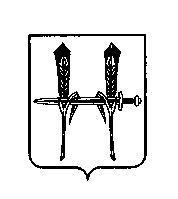 СОВЕТ ДЕПУТАТОВФЕРШАМПЕНУАЗСКОГО СЕЛЬСКОГО ПОСЕЛЕНИЯНАГАЙБАКСКОГО МУНИЦИПАЛЬНОГО РАЙОНАЧЕЛЯБИНСКОЙ ОБЛАСТИРЕШЕНИЕОт  26.02.2021 года  № 19О внесении изменений в решениеСовета депутатов от 31.12.2019 № 29«Об оплате труда депутатов, выборных должностных лиц местного самоуправления, осуществляющих свои полномочия на постоянной основе, и муниципальных служащих на 2021 год»                 В соответствии c Постановлением Правительства Челябинской области от 14.10.2019года №454-П «О внесении изменений в постановление Правительства Челябинской области от 19.12.2018г №613-П» Совет  депутатов Фершампенуазского сельского поселения               РЕШАЕТ:  1.Внести следующие изменения в Решение Совета депутатов от 31.12.2019г № 29 «Об оплате труда депутатов, выборных должностных лиц местного самоуправления, осуществляющих свои полномочия на постоянной основе и  муниципальных служащих на 2021год»:1.1. Пункт 6 Размер ежемесячной надбавки изложить в новой редакции:            «Размер ежемесячной надбавки муниципальным служащим за особые условия муниципальной службы  составляют:              для лиц, замещающих старшие должности муниципальной службы, - от 60 до 90 процентов должностного оклада;            для лиц, замещающих младшие должности муниципальной службы, -  60 процентов должностного оклада.               Для лиц , замещающих младшие  должности муниципальной службы , размер ежемесячной надбавки муниципальным служащим за особые условия муниципальной службы может быть установлен в повышенном размере до 210 процентов включительно должностного оклада в целях обеспечения доведения заработной платы не ниже уровня минимального размера  оплаты труда.»1.2. Приложение №1 изложить в новой редакции (Приложение№1 к настоящему Решению).1.3. Приложение №2 изложить в новой редакции (Приложение№2 к настоящему Решению).1.4. Приложение №3 изложить в новой редакции (Приложение№3 к настоящему Решению).1.5. Приложение№4 изложить в новой редакции (Приложение№4 к настоящему Решению).2. Настоящее решение вступает в силу со дня его подписания и распространяется на правоотношения, возникшие с 1 февраля 2021 года.3. Организацию исполнения настоящего Решения  возложить на финансовый орган Фершампенуазского сельского поселения.      Глава Фершампенуазского сельского поселения                                                  Б.А.Сагитдинов     Председатель Совета депутатов     Фершампенуазского сельского поселения                                                                В.А.Кугенева                                                                                                                           Приложение 1	   к решению №19                                                                                         Совета депутатов                                                                                                       от  26.02.2021г  Нормативы формирования расходов местного бюджета сельского поселения на оплату труда депутатов, выборных должностных лиц местного самоуправления, осуществляющих свои полномочия на постоянной основе, и муниципальных служащих на 2021 год, включая начисления на заработную платуГлава  Фершампенуазского сельского поселения                                        Б.А.Сагитдинов          Приложение 2	         к решению                                                                                                      Совета депутатов                                                                                                   от 26.02.2021г № 19             Нормативы размеров денежного вознаграждения  депутатов, выборных должностных лиц местного самоуправления, осуществляющих свои полномочия на постоянной основе на 2021 год*Денежное вознаграждение депутатов, выборных должностных лиц местного самоуправления, осуществляющих свои полномочия на постоянной основе, рассчитывается исходя из должностных окладов, указанных в скобках.Глава  Фершампенуазского сельского поселения                                            Б.А.Сагитдинов                              Приложение 3                                                                                                                 к решению                                                                                           Совета депутатов                                                                                                        от 26.02.2021г №19Нормативы размеров должностных окладов муниципальных служащих органов местного самоуправления сельских поселений на 2021 год.Глава  Фершампенуазского сельского поселения                                        Б.А.Сагитдинов             Приложение 4                                                                                                                       к решению                                                                                                  Совета депутатов                                                                                                           от 26.02.2021г. № 19Нормативы размеровЕжемесячной  надбавки  за классный чин муниципальных служащих на 2021 годГлава  Фершампенуазского сельского поселения                                            Б.А.Сагитдинов№ п/пНаименование Размеры нормативов (тыс. рублей)1.Фершампенуазское  сельское поселение2169,2НаименованиедолжностиНормативы размеров денежного вознаграждения депутатов, выборных должностных лиц местного самоуправления, осуществляющих свои полномочия на постоянной основе, рублейНаименованиедолжностиIII группаГлава  сельского поселения  39609  
(8522)Наименование должностиНормативы размеров должностных окладов муниципальных служащих органов местного самоуправления, рублей Наименование должностиIII группаЗаместитель главы поселения5751 Ведущий специалист                                3988Специалист 1 категории                               3201Специалист 2 категории                               2996Специалист                               2906   Классный чин муниципальной службыГруппа должностей муниципальной службыРазмер ежемесячной надбавки за классный чин (в рублях)Муниципальный советникглавная3 класс-2560Советник муниципальной службыстаршая2 класс- 1280Референт муниципальной службымладшая 1061